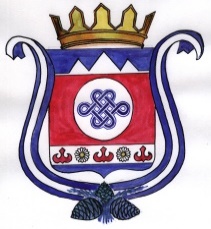 ПОСТАНОВЛЕНИЕ                                                                                      JОПот «27» февраля 2023 года   № 10с. ШыргайтаОб утверждении муниципальной программы «Профилактика безнадзорности и правонарушений несовершеннолетних на территории Шыргайтинскогосельского поселения на 2023 -2025  годы».В соответствии с Федеральным законом от 24.06.1999 года  № 120-ФЗ  « Об основах системы профилактики  безнадзорности и правонарушений среди несовершеннолетних», Федеральным законом  от 06.10.2003 года         № 131-ФЗ      « Об общих принципах организации  местного самоуправления в Российской Федерации», Уставом Шыргайтинского сельского поселения и с целью совершенствования работы по профилактике безнадзорности,  правонарушений среди несовершеннолетних на территории  Шыргайтинского сельского поселения, администрация Шыргайтинского сельского поселения  ПОСТАНОВЛЯЕТ:1. Утвердить муниципальную программу «Профилактика безнадзорности и правонарушений несовершеннолетних на территории Шыргайтинского сельского поселения на 2023-2025 годы» (Приложение № 1).          2. Обнародовать настоящее постановление в соответствии с Уставом Шыргайтинского сельского поселения. 3. Контроль за исполнением настоящего постановления оставляю за собой.Глава МО Шыргайтинское сельское поселение                                                        А.Н. МамадаковПриложение № 1 к постановлению АдминистрацииШыргайтинского сельского поселения                                                                                                  от  «27» февраля 2023 года    № 10Муниципальная программа
«Профилактика безнадзорности и правонарушений несовершеннолетних на территории Шыргайтинского сельского поселения на 2023-2025 годы»1. Паспорт программы                                         2.Характеристика проблемыОсновой разработки данной программы является то, что в современных условиях серьезно обострились проблемы социальной адаптации детей и подростков. Анализ общественно – опасных деяний и правонарушений показывает, что неблагополучие в семье является одной из основных причин преступности среди несовершеннолетних. Это обусловлено социальной нестабильностью ситуации во многих семьях, отсутствием материальных средств и возможности трудоустроитьсяДля изменения обстановки требуется обеспечение условий для раннего выявления семейного и детского неблагополучия и проведение работы, направленной на то, чтобы противостоять негативному воздействию семейного неблагополучия на ребёнка, предотвратить жестокое обращение, снизить риск плохого обращения с ними, проводить профилактическую работу с семьёй.Анализ рассмотренных материалов в отношении несовершеннолетних показал, что наибольшее количество постановлений о назначении административного наказания вынесено по правонарушениям, связанным с употреблением подростками спиртных напитков и пива, а также с потреблением несовершеннолетними психотропных и наркотических веществ, появлением их в общественных местах в состоянии алкогольного и токсического опьянения.В связи с чем требуется выработать дополнительные меры, направленные на снижение правонарушений, связанных с употреблением спиртных напитков и токсических и наркотических веществ учащимися. Существует необходимость совершенствования форм и методов профилактики безнадзорности и правонарушений.Анализ преступлений, совершенных несовершеннолетними, показал, что преступления часто совершаются при участии взрослых лиц с антиобщественной направленностью. Причем самое опасное в совершение таких преступлений - это то, что участие в уголовных группировках становится в глазах подростков социально престижным занятием.Учитывая вышеизложенные проблемы, возникает необходимость решения их программными методами для достижения положительных и стабильных результатов.             3.Основные цели и задачи, сроки и этапы реализации ПрограммыПрограмма содержит стратегию профилактической деятельности по приоритетным направлениям и конкретные меры, обеспечивающие достижение целей и решение задач Программы.Основной целью реализации Программы является:-создание многоуровневой системы профилактики правонарушений на территории Шыргайтинского сельского поселения. Основными задачами Программы являются:-стабилизация и создание предпосылок для снижения уровня преступности на территории Шыргайтинского сельского поселения;-воссоздание системы социальной профилактики правонарушений, направленной, прежде всего на активизацию борьбы с пьянством, алкоголизмом, наркоманией, преступностью, безнадзорностью, беспризорностью несовершеннолетних, незаконной миграцией и социализацию лиц, освободившихся из мест лишения свободы;-совершенствование нормативной правовой базы Шыргайтинского сельского поселения по профилактике правонарушений;-вовлечение и предупреждение правонарушений сотрудников предприятий, учреждений, организаций всех форм собственности, а также членов общественных организаций;-снижение «правового нигилизма» населения, создание системы стимулов для ведения законопослушного образа жизни;-профилактика, предупреждение преступлений и правонарушений на потребительском рынке;-повышение эффективности реагирования на заявления и сообщения о правонарушении, выявления и устранения причин и условий, способствующих совершению правонарушений.Этапы реализации Программы 2021-2023 годы.4.Перечень и описание программных мероприятий со сроками их исполнения.Программа представляет собой комплексную систему мероприятий, направленных на обеспечение профилактики безнадзорности и правонарушений несовершеннолетних через раннее выявление детского и семейного неблагополучия, создание условий для полноценной реабилитации детей, оказавшихся в трудной жизненной ситуации, и семей в социально опасном положении.5.Ресурсное обеспечение Программы: Финансирование Программы планируется осуществлять за счет средств местного бюджета по мере необходимости                                             6.Порядок управления Программой:Управление Программой осуществляется Администрацией Шыргайтинского сельского поселения.Исполнители и соисполнители Программы несут ответственность за качественное и своевременное исполнение мероприятий Программы, эффективное использование финансовых средств и ресурсов, выделяемых на реализацию Программы.Исполнители и соисполнители Программы представляют отчеты о ходе реализации программных мероприятий в Администрацию Шыргайтинского сельского поселения до 1 февраля года, следующего за отчетным календарным годом.Отчет о реализации Программы в соответствующем году должен содержать:перечень завершенных в течение года мероприятий по Программе;перечень не завершенных в течение года мероприятий программы и процент их не завершения;анализ причин несвоевременного завершения программных мероприятий;предложения о привлечении дополнительных источников финансирования и иных способов достижения программных целей либо о прекращении дальнейшей реализации Программы.                                  7.Ожидаемые общественно значимые и измеримые результаты
                                                               реализации Программы.Реализация мероприятий, предусмотренных программой, позволит:-повысить эффективность социально-реабилитационной работы с детьми и подростками, оказавшимися в трудной жизненной ситуации, а также совершающими противоправные действия;-улучшить взаимодействие органов и учреждений системы профилактики безнадзорности и правонарушений;-создать условия для снижения числа правонарушений и преступлений, совершаемых несовершеннолетними и снижения числа неблагополучных семей;-снижение количества несовершеннолетних, состоящих на учете в комиссии по делам несовершеннолетних и защите их прав.-Улучшение взаимодействия органов власти и учреждений системы профилактики безнадзорности и правонарушений на территории поселения.8.Оценка эффективности и результативности реализации Программы:Методика оценки эффективности и результативности заключается в сопоставлении планируемых показателей и фактически достигнутых в конечной стадии реализации Программы. Ответственный исполнитель программы готовит отчет о выполнении мероприятий..Наименование программыМуниципальная программа «Профилактика безнадзорности и правонарушений несовершеннолетних на территории  Шыргайтинского  сельского поселения на 2023-2025 годы» (далее - именуется Программа).Основания для разработки ПрограммыДанная программа разработана в целях реализации действующего законодательства по профилактике безнадзорности и правонарушений несовершеннолетних:- Федеральный Закон от 24 июня 1999 года № 120-ФЗ «Об основах системы профилактики безнадзорности и правонарушений»;Заказчик ПрограммыАдминистрация  Шыргайтинского  сельского поселенияРазработчик программыАдминистрация  Шыргайтинского  сельского поселенияИсполнители программыАдминистрация  Шыргайтинского  сельского поселения:- учреждение культуры, - иные органы и учреждения системы профилактики безнадзорности и правонарушении несовершеннолетних, общественные организации.Перечень основных мероприятий1. Совершенствование форм и методов профилактики безнадзорности и правонарушений2. Развитие института социальной профилактики и вовлечение общественности в предупреждение правонарушений3. Обеспечение условий для раннего выявления семейного и детского неблагополучия4. Профилактика правонарушений несовершеннолетних и молодежи5. Профилактика безнадзорности6.Профилактика правонарушений среди лиц, освободившихся из мест лишения свободы7. Профилактика дорожно-транспортного травматизма (при условии передачи полномочий по дорожной деятельности от муниципального района)8.Информационно-методическое обеспечение профилактики правонарушений.Основная цель ПрограммыОсновной целью Программы является осуществление комплекса мер, направленных на обеспечение профилактики безнадзорности и правонарушений несовершеннолетних через раннее выявление детского и семейного неблагополучия, создание условий для полноценной реабилитации детей, оказавшихся в трудной жизненной ситуации, и семей в социально опасном положении.Основные задачи ПрограммыДостижение цели предполагает решение следующих задач:1. Стабилизация и создание предпосылок для снижения уровня преступности на территории поселения;2. Воссоздание системы социальной профилактики правонарушений, направленной, прежде всего на активизацию борьбы с пьянством, алкоголизмом, наркоманией, преступностью, безнадзорностью, беспризорностью несовершеннолетних, незаконной миграцией и социализацию лиц, освободившихся из мест лишения свободы;3. Совершенствование нормативной правовой базы Шыргайтинского сельского поселения по профилактике правонарушений;4. Вовлечение в предупреждение правонарушений сотрудников предприятий, учреждений, организаций всех форм собственности, а также членов общественных организаций;5. Повышение эффективности реагирования на заявления и сообщения о правонарушении, выявления и устранения причин и условий, способствующих совершению правонарушений.Сроки и этапы реализации программы2023 -2025 гг.Объемы и источники финансированияФинансовое обеспечение мероприятий Программы не предусмотреноОжидаемые конечные результаты реализации муниципальной программыРеализация мероприятий, предусмотренных программой, позволит:1.повысить эффективность социально-реабилитационной работы с детьми и подростками, оказавшимися в трудной жизненной ситуации, а также совершающими противоправные действия;2. улучшить взаимодействие органов и учреждений системы профилактики безнадзорности и правонарушений;3. создать условия для снижения числа правонарушений и преступлений, совершаемых несовершеннолетними;4. снижения числа неблагополучных семей;5. снижение количества несовершеннолетних, состоящих на учете в комиссии по делам несовершеннолетних и защите их прав.№п/пОсновные мероприятия ПрограммыСроки реализацииИсполнитель ПрограммыИсточник финансирования1Проведение адресных обходов мест проживания неблагополучных семей, проведение разъяснительных бесед о соблюдении требований законодательства, раздача информационных буклетов2021 г.-2023 г.Администрация Шыргайтинского сельского поселенияНе требует финансирования2Организация осуществления информационно - пропагандистской деятельности, направленной на профилактику правонарушений и пропаганду здорового образа жизни2021 г.-2023 г.Администрация Шыргайтинского сельского поселения, сельская библиотекаНе требует финансирования3.Обеспечение условий для раннего выявления семейного и детского неблагополучия2021 г.-2023 г.Администрация Шыргайтинского сельского поселенияНе требует финансирования4.Вовлечение обучающихся, состоящих на учете в комиссиях по делам несовершеннолетних, детей, из семьи СОП в работу кружков и секций на базе учреждения культуры2021 г.-2022 г.Администрация Шыргайтинского сельского поселения, Шыргайтинский сельский дом культуры, сельская библиотекаНе требует финансирования5.Профилактика безнадзорности2021 г.-2023г.Администрация Шыргайтинского сельского поселенияНе требует финансирования6.Профилактика правонарушений среди лиц, освободившихся из мест лишения свободы2021 г.-2023 г.Администрация Шыргайтинского сельского поселенияНе требует финансирования7Профилактика дорожно- транспортного травматизма (при условии передачи полномочий по дорожной деятельности от муниципального района)2021 г.-2023 г.Администрация Шыргайтинского сельского поселения, сотрудники ДПСНе требует финансирования8Организация проведения бесед с жителями поселения в учреждении культуры2021 г.- 2023 г.Администрация Шыргайтинского сельского поселения, Шыргайтинский сельский дом культуры, сельская библиотекаНе требует финансирования9Организация профилактической работы по антитеррористической защищенности граждан, информационные буклеты по профилактике правонарушений и обеспечении общественнойбезопасности, предупреждению террористических актов в поселении2021 г.- 2023 г.Администрация Шыргайтинского сельского поселенияПо мере необходимости